---------- Forwarded message ----------From: John Galluzzo Date: Sat, Oct 24, 2009 at 9:11 AMSubject: [MASSBIRD] October 23 - Rufous hummingbirdTo: massbird@theworld.comHello all -Mass Audubon South Shore Sanctuaries staff was alerted to a rufous hummingbird in Scituate yesterday, at the home of a resident who wishes to remain anonymous. I was able to get a photograph for the South Shore Journal blog. While you're there, if you're into star-nosed moles, read the previous entry. It was quite a week!www.massaudubon.org/southshorejournalJohnJohn Galluzzo---------- Forwarded message ----------From: John Galluzzo Date: Thu, Oct 29, 2009 at 10:07 PMSubject: [MASSBIRD] October 29 - Allen's hummingbird in ScituateTo: massbird@theworld.comWell, sometimes we really aren't sure until the bird is in hand, right? What we reported as a rufous hummingbird last week is most likely an Allen's. Sue Finnegan banded the bird today and had a chance to make all the appropriate measurements and comparisons between rufous and Allen's. The verdict - pending final word from several experts who are being consulted - is an adult female Allen's hummingbird. If 100% confirmed, this would be only the second Allen's ever confirmed in Massachusetts.Please remember that the homeowners have requested anonymity. They have given permission, though, to publish photographs from the banding today, so that we may share them with the Massbird community. Thanks for respecting their privacy.Please see the South Shore Journal blog for the pics: www.massaudubon.org/southshorejournalJohn GalluzzoAdult Program CoordinatorCitizen Science CoordinatorMass Audubon South Shore Sanctuaries2000 Main StreetMarshfield MA 02050781-837-9400From: "John Galluzzo" <jgalluzzo@massaudubon.org>Date: January 1, 2010 11:48:08 AM PSTTo: <massbird@TheWorld.com>Subject: [MASSBIRD] Allen's hummingbirdReply-To: "John Galluzzo" <jgalluzzo@massaudubon.org>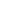 I'm sorry to report that the Allen's hummingbird in Scituate died overnight on December 29-30.John GalluzzoWeymouth